Place the commas and write the expanded form in Indian place value system for the following numbers.1111:A.________________________________________2109:    A.________________________________________9123:A.________________________________________3056:    A.________________________________________7433:    A.________________________________________9008:    A.________________________________________8563:    A.________________________________________5000:    A.________________________________________4726:    A.________________________________________2458:    A.________________________________________SUCHI BANSAL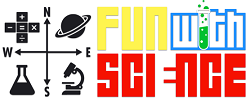 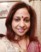 